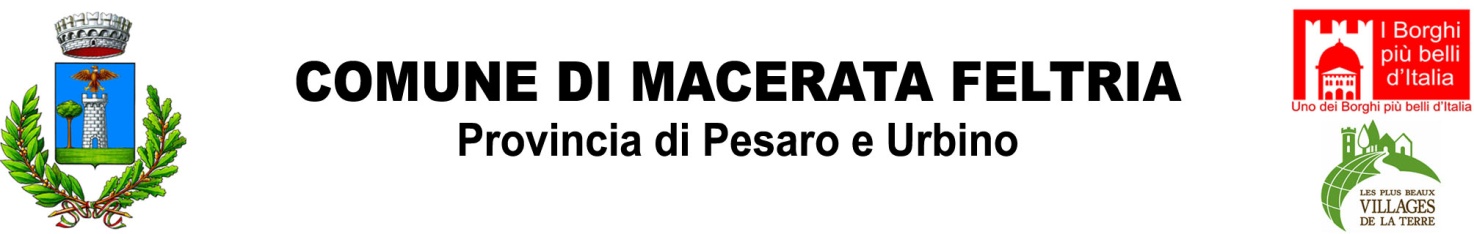 Via G. Antimi n.14 - C.A.P. 61023Codice Fiscale e Partita I.V.A.00360620413Tel.0722/74244 – fax 0722/74709 – e-mail: tecnico@comune.maceratafeltria.pu.it – PEC: comune.maceratafeltria@emarche.itSETTORE IV- LAVORI PUBBLICI ED EDILIZIA PRIVATACos’è il P.I.L.Il Piano di Sviluppo Rurale 2014 – 2020 della Regione Marche prevede la possibilità di individuare dei territori omonegei, all’interno dei quali ideare e attuare delle progettualità condivise pubblico-private, nell’ambito dei Piani di Sviluppo Locale gestiti dai GAL.Comuni PromotoriMacerata Feltria (capofila), Mercatino Conca, Monte Cerignone, Monte Grimano Terme, Montecopiolo, Pietrarubbia, SassofeltrioComeI comuni promotori stano attuando un processo partecipativo, con il contributo di imprenditori, professionisti, cittadini, e quanti siano interessati a partecipare alla costruzione del P.I.L. (Progetto Integrato Locale) che individuerà gli interventi necessari al raggiungimento degli obiettivi, sia di parte pubblica, che di parte privata.I Comuni e i soggetti privati che aderiranno al PIL parteciperanno ai bandi emanati dal GAL Montefeltro Sviluppo, per la concessione dei contributi utili a realizzare gli interventi.Info e contattiGAL Montefeltro Sviluppo – bandi pubblicati in P.I.L. LINK - http://www.montefeltro-leader.it/bandi-pubblicati-in-pil/-Facilitatore del P.I.L.Giacomo Paolinipil.montefeltro@gmail.com3296240696